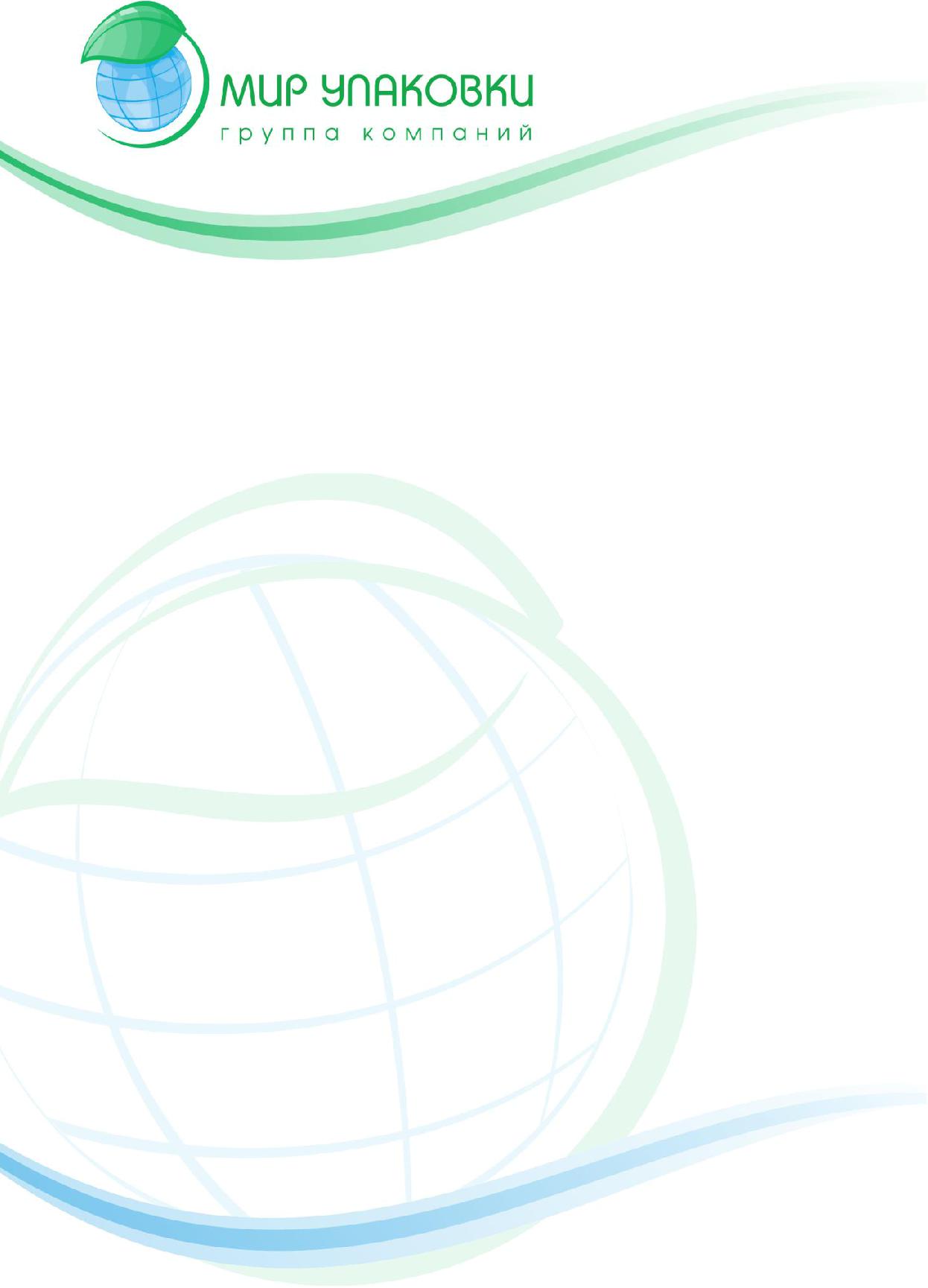 ответ156009, г. Кострома, ул. Юбилейная, 24 Тел./факс: 8(4942)440-888 www.mirupakovki.com mail@mirupakovki.comПриглашаем в наш дружный коллектив целеустремленных сотрудников.                                        Менеджер по развитию продажТребования:	среднее-техническое или высшее образованиеответственный подход к работекоммуникабельность, стрессоустойчивость, активность, целеустремленность, обучаемостьспособность работать в стрессовых ситуацияхготовность воспринимать большой объем информацииуверенный пользователь ПК (Word, Excel)наличие авто (желательно)Обязанности:поиск и ведение переговоров с новыми клиентами, продвижение собственных ТМзаключение договоровработы с неактивной существующей клиентской базойвыявление потребностей клиентов в продукции, реализуемой фирмойотслеживание получения клиентом заказаконтроль дебиторской задолженностианализ качества работы клиентской базыотчетность, документооборотпроведение презентации товараУсловия:полный рабочий день с 9.00 до 18.00 оформление по ТК;полный соц. пакет.